ПРАВИТЕЛЬСТВО РОССИЙСКОЙ ФЕДЕРАЦИИПОСТАНОВЛЕНИЕот 8 сентября 2010 г. N 697О ЕДИНОЙ СИСТЕМЕМЕЖВЕДОМСТВЕННОГО ЭЛЕКТРОННОГО ВЗАИМОДЕЙСТВИЯПравительство Российской Федерации постановляет:1. Утвердить прилагаемое Положение о единой системе межведомственного электронного взаимодействия.2. Установить, что Министерство цифрового развития, связи и массовых коммуникаций Российской Федерации:(в ред. Постановления Правительства РФ от 20.11.2018 N 1391)является государственным заказчиком и оператором единой системы межведомственного электронного взаимодействия;осуществляет координацию деятельности по подключению к единой системе межведомственного электронного взаимодействия;обеспечивает эксплуатацию единой системы межведомственного электронного взаимодействия;(абзац введен Постановлением Правительства РФ от 04.09.2020 N 1347)устанавливает технические требования к взаимодействию информационных систем в единой системе межведомственного электронного взаимодействия (далее - технические требования).(абзац введен Постановлением Правительства РФ от 04.09.2020 N 1347)3. Утратил силу. - Постановление Правительства РФ от 04.09.2020 N 1347.4. Федеральным органам исполнительной власти, государственным внебюджетным фондам обеспечить взаимодействие информационных систем, используемых при предоставлении государственных услуг и исполнении государственных функций, с единой системой межведомственного электронного взаимодействия в соответствии с Положением, утвержденным настоящим постановлением, и техническими требованиями.(п. 4 в ред. Постановления Правительства РФ от 04.09.2020 N 1347)5. Рекомендовать высшим исполнительным органам субъектов Российской Федерации:(в ред. Постановления Правительства РФ от 13.07.2022 N 1242)определить регионального оператора межведомственного электронного взаимодействия (далее - региональный оператор) и способ осуществления регионального межведомственного электронного взаимодействия (посредством региональной системы межведомственного электронного взаимодействия или посредством единой системы межведомственного электронного взаимодействия);в случае осуществления межведомственного электронного взаимодействия исполнительных органов субъекта Российской Федерации, органов местного самоуправления, подведомственных указанным органам организаций, а также иных организаций, участвующих в информационном взаимодействии с использованием единой системы межведомственного электронного взаимодействия и находящихся на территории данного субъекта Российской Федерации (далее - региональные участники), установить обязанность региональных операторов осуществлять проверку правомерности подключения информационных систем региональных участников к единой системе межведомственного электронного взаимодействия, а также осуществлять проверку правомерности их подключения к видам сведений единого электронного сервиса единой системы межведомственного электронного взаимодействия.(в ред. Постановления Правительства РФ от 13.07.2022 N 1242)(п. 5 в ред. Постановления Правительства РФ от 04.09.2020 N 1347)6. Рекомендовать региональным операторам в случае определения в соответствии с пунктом 5 настоящего постановления способа осуществления регионального межведомственного электронного взаимодействия посредством региональной системы межведомственного электронного взаимодействия обеспечить функционирование такой системы, а также ее взаимодействие с единой системой межведомственного электронного взаимодействия в соответствии с Положением, утвержденным настоящим постановлением, и техническими требованиями.(п. 6 в ред. Постановления Правительства РФ от 04.09.2020 N 1347)7. Рекомендовать региональным участникам обеспечить выполнение требований Положения, утвержденного настоящим постановлением, и технических требований при осуществлении взаимодействия информационных систем региональных участников с единой системой межведомственного электронного взаимодействия.(п. 7 введен Постановлением Правительства РФ от 04.09.2020 N 1347)8. Установить, что датой и временем поступления межведомственного запроса в информационную систему, подключенную к единой системе межведомственного электронного взаимодействия, считаются дата и время помещения межведомственного запроса в технологическую очередь запросов единого электронного сервиса единой системы межведомственного электронного взаимодействия в соответствии с техническими требованиями.(п. 8 введен Постановлением Правительства РФ от 04.09.2020 N 1347)9. Установить, что датой и временем поступления зарегистрированного запроса к витринам данных в информационную систему, подключенную к единому сервису доступа к данным единой системы межведомственного электронного взаимодействия, представляющему собой единый технологический способ предоставления данных из информационных систем федеральных органов исполнительной власти, государственных внебюджетных фондов, исполнительных органов субъектов Российской Федерации, органов местного самоуправления, государственных и муниципальных учреждений, многофункциональных центров предоставления государственных и муниципальных услуг, иных органов и организаций, считаются дата и время помещения указанного запроса в программный модуль, обеспечивающий функциональность по формированию, отправке, получению и обработке запросов единой системы межведомственного электронного взаимодействия.(п. 9 введен Постановлением Правительства РФ от 13.07.2022 N 1242)Председатель ПравительстваРоссийской ФедерацииВ.ПУТИНУтвержденоПостановлением ПравительстваРоссийской Федерацииот 8 сентября 2010 г. N 697ПОЛОЖЕНИЕО ЕДИНОЙ СИСТЕМЕ МЕЖВЕДОМСТВЕННОГОЭЛЕКТРОННОГО ВЗАИМОДЕЙСТВИЯ1. Настоящее Положение определяет назначение и правила функционирования единой системы межведомственного электронного взаимодействия (далее - система взаимодействия), а также принципы информационного обмена, осуществляемого с ее применением между информационными системами федеральных органов исполнительной власти, государственных внебюджетных фондов, исполнительных органов субъектов Российской Федерации, органов местного самоуправления, государственных и муниципальных учреждений, многофункциональных центров предоставления государственных и муниципальных услуг, иных органов и организаций (далее - органы и организации) в целях предоставления государственных и муниципальных услуг, документов (сведений), размещенных в государственных информационных системах и иных информационных системах, или исполнения государственных и муниципальных функций, а также в иных случаях, предусмотренных федеральными законами, актами Президента Российской Федерации, актами Правительства Российской Федерации или решениями президиума Правительственной комиссии по цифровому развитию, использованию информационных технологий для улучшения качества жизни и условий ведения предпринимательской деятельности.(в ред. Постановления Правительства РФ от 13.07.2022 N 1242)2. Система взаимодействия представляет собой федеральную государственную информационную систему, позволяющую органам и организациям осуществлять информационный обмен на основе унифицированных правил взаимодействия между информационными системами органов и организаций (далее - электронные сервисы), а также обеспечивать единый технологический способ взаимодействия информационных систем органов и организаций (далее - единый электронный сервис) посредством технологии очередей электронных сообщений в соответствии с зарегистрированными форматами передаваемых сведений (далее - виды сведений) и единый технологический способ предоставления данных из информационных систем органов и организаций (далее - единый сервис доступа к данным) посредством исполнения зарегистрированных запросов к витринам данных (далее - регламентированные запросы) и фиксацию фактов движения электронных сообщений в системе взаимодействия.(п. 2 в ред. Постановления Правительства РФ от 13.07.2022 N 1242)3. Целью создания системы взаимодействия является технологическое обеспечение информационного взаимодействия:а) при предоставлении государственных и муниципальных услуг и исполнении государственных и муниципальных функций в электронной форме;б) в иных случаях, предусмотренных федеральными законами, актами Президента Российской Федерации, актами Правительства Российской Федерации или решениями президиума Правительственной комиссии по цифровому развитию, использованию информационных технологий для улучшения качества жизни и условий ведения предпринимательской деятельности.4. Система взаимодействия предназначена для решения следующих задач:обеспечение исполнения государственных и муниципальных функций в электронной форме;обеспечение предоставления в электронной форме государственных и муниципальных услуг, а также документов (сведений), размещенных в государственных информационных системах и иных информационных системах, в том числе с использованием федеральной государственной информационной системы "Единый портал государственных и муниципальных услуг (функций)" (далее - единый портал);обеспечение информационного взаимодействия в электронной форме между органами и организациями в случаях, предусмотренных пунктом 3 настоящего Положения;обеспечение информационного взаимодействия в электронной форме между государственными органами, органами местного самоуправления, организациями финансового рынка, иными организациями, индивидуальными предпринимателями, нотариусами и оператором единой информационной системы персональных данных, обеспечивающей обработку, включая сбор и хранение, биометрических персональных данных, их проверку и передачу информации о степени их соответствия предоставленным биометрическим персональным данным физического лица в целях обеспечения идентификации и (или) аутентификации физического лица в соответствии с частями 18 и 18.2 статьи 14.1 Федерального закона "Об информации, информационных технологиях и о защите информации";(в ред. Постановления Правительства РФ от 24.06.2021 N 982)обеспечение информационного взаимодействия по предоставлению органами и организациями аналитических данных для принятия управленческих решений.(абзац введен Постановлением Правительства РФ от 13.07.2022 N 1242)5. Технологическое обеспечение информационного взаимодействия органов и организаций с применением системы взаимодействия достигается путем использования:сервис-ориентированной архитектуры, представляющей собой совокупность единого электронного сервиса системы взаимодействия и электронных сервисов;архитектурного подхода к логическому объединению сведений органов и организаций и их передачи с применением единого сервиса доступа к данным.(в ред. Постановления Правительства РФ от 13.07.2022 N 1242)При решении задач, установленных пунктом 4 настоящего Положения, используется в том числе сеть передачи данных органов власти, указанная в абзаце третьем подпункта "в" пункта 2 Положения об инфраструктуре, обеспечивающей информационно-технологическое взаимодействие информационных систем, используемых для предоставления государственных и муниципальных услуг и исполнения государственных и муниципальных функций в электронной форме, утвержденного постановлением Правительства Российской Федерации от 8 июня 2011 г. N 451 "Об инфраструктуре, обеспечивающей информационно-технологическое взаимодействие информационных систем, используемых для предоставления государственных и муниципальных услуг и исполнения государственных и муниципальных функций в электронной форме".5(1). Управление параметрами доступа к системе взаимодействия органами и организациями может осуществляться посредством личного кабинета участника взаимодействия системы взаимодействия.(п. 5(1) введен Постановлением Правительства РФ от 13.07.2022 N 1242)6. Основными функциями системы взаимодействия являются:а) обеспечение передачи электронных сообщений, необходимых для предоставления государственных и муниципальных услуг, исполнения государственных и муниципальных функций, через единый портал в подключенные к системе взаимодействия региональные системы межведомственного электронного взаимодействия, информационные системы органов и организаций, обязанных предоставить испрашиваемые государственные и муниципальные услуги, исполнить государственные и муниципальные функции;(в ред. Постановления Правительства РФ от 13.07.2022 N 1242)б) обеспечение передачи на единый портал ответов на электронные сообщения, обработанные в информационных системах органов и организаций, а также информации о ходе выполнения запросов о предоставлении государственных или муниципальных услуг и результатах их предоставления;в) обеспечение обмена электронными сообщениями, включая реестры информации (в том числе с использованием машиночитаемых и неструктурированных вложений), между органами и организациями, информационные системы которых подключены к системе взаимодействия (далее - обмен сообщениями);г) обеспечение обработки и передачи электронных сообщений в соответствии с предварительно настроенными правилами определения маршрута направления единичных сообщений и массовых рассылок, установленными техническими требованиями к взаимодействию информационных систем в единой системе межведомственного электронного взаимодействия, определяемыми Министерством цифрового развития, связи и массовых коммуникаций Российской Федерации (далее - технические требования);(в ред. Постановления Правительства РФ от 13.07.2022 N 1242)д) обеспечение учета количества электронных сообщений, передаваемых в системе взаимодействия органами и организациями при обмене сообщениями;е) обеспечение предоставления в электронной форме документов (сведений), размещенных в государственных информационных системах и иных информационных системах;ж) обеспечение контроля обмена сообщениями на соответствие технологическим правилам выполнения запросов или рассылок сообщений, устанавливаемым оператором системы взаимодействия (в части использования видов сведений единого электронного сервиса и (или) регламентированных запросов единого сервиса доступа к данным), а также органами и организациями (в части использования видов сведений единого электронного сервиса) с учетом административного регламента предоставления государственной или муниципальной услуги либо административного регламента исполнения государственной или муниципальной функции, а также на основании записей в государственной информационной системе, обеспечивающей учет информационных взаимодействий;(в ред. Постановления Правительства РФ от 13.07.2022 N 1242)з) обеспечение действий от имени инициатора информационного взаимодействия по сбору и обработке сведений посредством механизма автоматического исполнения последовательности межведомственных запросов;(в ред. Постановления Правительства РФ от 13.07.2022 N 1242)и) обеспечение в соответствии с техническими требованиями действий по разделению сообщения и рассылке множества сообщений в виде фрагментов исходного сообщения в адрес органов и организаций;к) обеспечение мониторинга информационного взаимодействия, в том числе предоставление органам и организациям информации о технологических параметрах информационного взаимодействия в соответствии с техническими требованиями;(в ред. Постановления Правительства РФ от 13.07.2022 N 1242)л) обеспечение в соответствии с техническими требованиями блокировки электронных сообщений при обмене сообщениями в случае несоответствия структуры сообщений или вложений технологическим правилам выполнения запросов или рассылок сообщений, зарегистрированным в системе взаимодействия, и в иных случаях нарушения правил информационного взаимодействия в соответствии с техническими требованиями;(пп. "л" в ред. Постановления Правительства РФ от 13.07.2022 N 1242)м) обеспечение блокировки электронных сообщений и (или) информационных систем органов и организаций при обмене сообщениями в случае выявления несанкционированных сеансов обмена сообщениями, а также превышения лимитов, нарушения нормативов и иных параметров взаимодействия, установленных требованиями к качеству функционирования информационных систем, одобряемыми президиумом Правительственной комиссии по цифровому развитию, использованию информационных технологий для улучшения качества жизни и условий ведения предпринимательской деятельности (далее - требования к качеству);н) обеспечение проверки усиленной квалифицированной электронной подписи при обмене сообщениями и блокировки сообщений в случае отрицательного результата проверки;о) обеспечение формирования и доставки статусных сообщений, информирующих о событиях, возникающих при обмене сообщениями;п) утратил силу. - Постановление Правительства РФ от 13.07.2022 N 1242;р) обеспечение возможности самостоятельной регистрации и изменения органами и организациями параметров информационных систем, видов сведений единого электронного сервиса и регламентированных запросов единого сервиса доступа к данным, используемых при обмене сообщениями, настройки правил доступа к видам сведений и регламентированным запросам, а также обеспечение использования других средств самообслуживания в соответствии с техническими требованиями, в том числе посредством федеральной государственной информационной системы "Единая информационная платформа национальной системы управления данными" (далее - единая информационная платформа) и личного кабинета участника взаимодействия системы взаимодействия;(пп. "р" в ред. Постановления Правительства РФ от 13.07.2022 N 1242)с) - т) утратили силу. - Постановление Правительства РФ от 13.07.2022 N 1242;у) обеспечение органов и организаций контекстной справочной информацией и материалами, необходимыми для работы с элементами инфраструктуры, обеспечивающей информационно-технологическое взаимодействие информационных систем, используемых для предоставления государственных и муниципальных услуг и исполнения государственных и муниципальных функций в электронной форме;ф) обеспечение обмена данными между органами и организациями с использованием регламентированных запросов на декларативных языках программирования в соответствии с техническими требованиями, а также с применением органами и организациями типового тиражируемого программного обеспечения, предназначенного для предоставления государственных данных из информационных систем участников взаимодействия другим участникам взаимодействия, их трансформации, загрузки, хранения и обработки регламентированных запросов (далее - типовое программное обеспечение витрин данных), являющегося частью системы взаимодействия или иного программного обеспечения, реализующего функциональность типового программного обеспечения витрин данных;(пп. "ф" в ред. Постановления Правительства РФ от 14.05.2021 N 733)х) утратил силу. - Постановление Правительства РФ от 13.07.2022 N 1242;ц) обеспечение расчета показателей использования функций системы взаимодействия органами и организациями, их тарификации, а также возможности персонифицированного выставления счетов за такое использование в соответствии с техническими требованиями.(пп. "ц" в ред. Постановления Правительства РФ от 13.07.2022 N 1242)7. В целях исполнения своих функций система взаимодействия в соответствии с техническими требованиями обеспечивает:а) доступ к единому электронному сервису, единому сервису доступа к данным системы взаимодействия и электронным сервисам информационных систем, подключенных к системе взаимодействия;(в ред. Постановления Правительства РФ от 13.07.2022 N 1242)б) получение, обработку и доставку электронных сообщений при обмене сообщениями с обеспечением фиксации времени передачи, целостности и подлинности электронных сообщений, указания их авторства и возможности предоставления сведений, позволяющих проследить историю движения электронных сообщений;в) защиту передаваемой информации от несанкционированного доступа, ее искажения или блокирования с момента поступления указанной информации в систему взаимодействия до момента передачи ее в подключенную к системе взаимодействия информационную систему;г) хранение информации, содержащейся в реестре электронных сервисов информационных систем органов и организаций, подключенных к системе взаимодействия (далее - реестр электронных сервисов);д) хранение информации, содержащейся в реестре видов сведений единого электронного сервиса, необходимой для обмена сообщениями (далее - реестр видов сведений);е) хранение информации, содержащейся в реестре регламентированных запросов, формируемом с использованием личного кабинета участника взаимодействия системы взаимодействия, и осуществление обмена этой информацией с внешними иными информационными системами, в том числе с единой информационной платформой;(пп. "е" в ред. Постановления Правительства РФ от 13.07.2022 N 1242)ж) возможность регистрации сведений о заявлениях о предоставлении государственных и муниципальных услуг, выдачи участникам взаимодействия кодов маркировки электронных сообщений, направляемых в рамках предоставления государственных и муниципальных услуг, а также контроля использования кодов электронных сообщений при обмене сообщениями;з) формирование единой матрицы доступа к сведениям и данным участников взаимодействия на основании реестра видов сведений и реестра регламентированных запросов, а также соответствующих правил доступа.(пп. "з" в ред. Постановления Правительства РФ от 13.07.2022 N 1242)7(1). Процесс обмена сообщениями с целью передачи сведений от владельца сведений к получателю сведений представляет собой передачу нескольких сообщений такого типа, как запрос, ответ, подтверждение получения запросов и ответов, структурированных в соответствии с требованиями, установленными оператором системы взаимодействия. При обмене сообщениями посредством рассылки сообщений передача сообщений такого типа, как запрос, не осуществляется, а передача сведений происходит получателям сведений, подписавшимся на соответствующую рассылку сообщений.(п. 7(1) введен Постановлением Правительства РФ от 13.07.2022 N 1242)8. Электронные сообщения, содержащие сведения, составляющие государственную тайну, не подлежат обработке в системе взаимодействия.9. Оператор системы взаимодействия осуществляет:а) обеспечение функционирования системы взаимодействия в соответствии с законодательством Российской Федерации в области информации, информационных технологий и защиты информации;б) подключение информационных систем к системе взаимодействия;в) ведение реестра электронных сервисов, реестра видов сведений и реестра регламентированных запросов на основании информации, предоставляемой органами и организациями в соответствии с техническими требованиями;(в ред. Постановления Правительства РФ от 13.07.2022 N 1242)г) разработку и актуализацию методических рекомендаций и иной документации по работе с системой взаимодействия;д) разработку и актуализацию требований к качеству, представляемых для одобрения в президиум Правительственной комиссии по цифровому развитию, использованию информационных технологий для улучшения качества жизни и условий ведения предпринимательской деятельности;(в ред. Постановления Правительства РФ от 13.07.2022 N 1242)е) ограничение работы информационных систем органов и организаций при обмене сообщениями в случае существенных нарушений в функционировании их информационных систем, определяемых на основании требований к качеству;ж) ограничение работы информационных систем органов и организаций и возможности осуществления органами и организациями обмена сообщениями или использования функций системы взаимодействия в случае нарушения условий возмездного оказания услуг, устанавливаемых в соответствии с пунктом 12 настоящего Положения;з) поддержку в соответствии с техническими требованиями криптографической защиты каналов связи между информационными системами федеральных органов исполнительной власти, государственных внебюджетных фондов, исполнительных органов субъектов Российской Федерации и системой взаимодействия;(в ред. Постановления Правительства РФ от 13.07.2022 N 1242)и) утверждение технических требований к типовому программному обеспечению витрин данных, включая порядок его использования, а также технических требований к программному обеспечению участников взаимодействия, реализующему функциональность типового программного обеспечения витрин данных.(пп. "и" введен Постановлением Правительства РФ от 14.05.2021 N 733)10. Подключению к системе взаимодействия подлежат:а) федеральные государственные информационные системы, используемые при предоставлении государственных услуг и исполнении государственных функций федеральными органами исполнительной власти и органами государственных внебюджетных фондов;б) региональные системы межведомственного электронного взаимодействия, создаваемые в субъектах Российской Федерации в целях обеспечения предоставления в электронной форме государственных услуг и исполнения государственных функций исполнительными органами субъектов Российской Федерации, а также предоставления муниципальных услуг и исполнения муниципальных функций органами местного самоуправления;(в ред. Постановления Правительства РФ от 13.07.2022 N 1242)в) отдельные информационные системы иных органов и организаций (в том числе участвующих в предоставлении государственных и муниципальных услуг и исполнении государственных и муниципальных функций) в случаях, предусмотренных федеральными законами, актами Президента Российской Федерации, актами Правительства Российской Федерации или решениями президиума Правительственной комиссии по цифровому развитию, использованию информационных технологий для улучшения качества жизни и условий ведения предпринимательской деятельности;г) информационные системы государственных корпораций, наделенных в соответствии с федеральным законом полномочиями по исполнению государственных функций и предоставлению государственных услуг в установленной сфере деятельности, с использованием которых исполняются указанные функции и предоставляются такие услуги.10(1). В целях подключения к системе взаимодействия органы и организации обеспечивают:а) защищенный канал связи между своей информационной системой и системой взаимодействия;б) разработку взаимодействия с системой взаимодействия.(п. 10(1) введен Постановлением Правительства РФ от 13.07.2022 N 1242)11. В целях осуществления информационного взаимодействия с использованием системы взаимодействия при обмене сообщениями органы и организации в соответствии с техническими требованиями и требованиями к качеству:(в ред. Постановления Правительства РФ от 13.07.2022 N 1242)а) разрабатывают форматы сведений, а именно виды сведений единого электронного сервиса и регламентированные запросы единого сервиса доступа к данным, используемые при обмене сообщениями, и поддерживают их работоспособность;(пп. "а" в ред. Постановления Правительства РФ от 13.07.2022 N 1242)б) поддерживают в соответствии с требованиями к качеству работоспособность программных и технических средств информационных систем, подключенных к системе взаимодействия, работоспособность каналов связи и оборудования, обеспечивающих криптографическую защиту каналов связи;в) поддерживают криптографическую защиту каналов связи между информационными системами органов и организаций и системой взаимодействия, за исключением федеральных органов исполнительной власти, государственных внебюджетных фондов, исполнительных органов субъектов Российской Федерации;(в ред. Постановления Правительства РФ от 13.07.2022 N 1242)г) осуществляют прием, обработку и передачу электронных сообщений с использованием системы взаимодействия;д) обеспечивают полноту и достоверность информации, содержащейся в электронных сообщениях, передаваемых с использованием системы взаимодействия, в том числе путем оперативного реагирования на инциденты качества данных, связанные с качеством предоставляемых данных, в соответствии с требованиями к качеству;(в ред. Постановления Правительства РФ от 13.07.2022 N 1242)е) обеспечивают в соответствии с порядком функционирования и подключения к федеральной государственной информационной системе "Федеральный ситуационный центр электронного правительства" устранение неисправностей, выявленных в ходе мониторинга системы взаимодействия, а также соблюдение процедур, предусмотренных техническими требованиями и требованиями к качеству;ж) размещают и актуализируют в федеральной государственной информационной системе "Единая система нормативной справочной информации" информацию, используемую при обмене сообщениями, для обеспечения единообразного представления объектов информационного обмена, сведения о которых содержатся в государственных и муниципальных информационных ресурсах, а также осуществляют использование размещенной в федеральной государственной информационной системе "Единая система нормативной справочной информации" информации при обмене сообщениями в соответствии с Положением о единой системе нормативной справочной информации, утверждаемым Министерством цифрового развития, связи и массовых коммуникаций Российской Федерации;з) утратил силу. - Постановление Правительства РФ от 13.07.2022 N 1242;и) обеспечивают подтверждение направляемых в систему взаимодействия сообщений с использованием усиленной квалифицированной электронной подписи, осуществляют проверку усиленной квалифицированной электронной подписи других органов и организаций при получении сообщений, осуществляют проверку усиленной квалифицированной электронной подписи системы взаимодействия в случае использования видов сведений, предполагающих предварительную обработку сведений системой взаимодействия;к) обеспечивают обработку статусных сообщений, предусмотренных подпунктом "о" пункта 6 настоящего Положения, изменяют параметры работы своих информационных систем и осуществляют повторную отправку сообщений в систему взаимодействия после исправления выявленных нарушений;л) утратил силу. - Постановление Правительства РФ от 13.07.2022 N 1242;м) обеспечивают дополнительную проверку полномочий по обмену сообщениями в случае, если такая обязанность определена в соответствии с федеральными законами, актами Президента Российской Федерации и актами Правительства Российской Федерации;н) используют агент системы взаимодействия, представляющий собой программный модуль, обеспечивающий функциональность по формированию, отправке, получению и обработке запросов системы взаимодействия;(пп. "н" введен Постановлением Правительства РФ от 13.07.2022 N 1242)о) поддерживают применение блоков, элементов данных и электронных подписей в сообщениях, направляемых посредством системы взаимодействия (при этом использование отличных от описанных в технических требованиях блоков и элементов данных не допускается);(пп. "о" введен Постановлением Правительства РФ от 13.07.2022 N 1242)п) несут ответственность за содержание реквизитов отправленного электронного сообщения, если иное не предусмотрено техническими требованиями.(пп. "п" введен Постановлением Правительства РФ от 13.07.2022 N 1242)12. Использование системы взаимодействия органами и организациями, информационные системы которых подключены к системе взаимодействия, осуществляется на безвозмездной основе, если иное не установлено в соответствии с федеральными законами, актами Президента Российской Федерации или актами Правительства Российской Федерации.13. В рамках обмена сообщениями органы и организации могут использовать адаптер системы взаимодействия, представляющий собой программный модуль, обеспечивающий функциональность по формированию, отправке, получению и обработке сообщений системы взаимодействия в соответствии с техническими требованиями.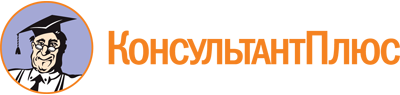 Постановление Правительства РФ от 08.09.2010 N 697
(ред. от 13.07.2022)
"О единой системе межведомственного электронного взаимодействия"
(вместе с "Положением о единой системе межведомственного электронного взаимодействия")Документ предоставлен КонсультантПлюс

www.consultant.ru

Дата сохранения: 05.09.2023
 Список изменяющих документов(в ред. Постановлений Правительства РФ от 08.06.2011 N 451,от 28.11.2011 N 977, от 06.11.2013 N 993, от 19.03.2014 N 208,от 09.10.2014 N 1037, от 19.11.2014 N 1222, от 24.11.2014 N 1240,от 05.12.2014 N 1327, от 11.08.2016 N 785, от 11.07.2017 N 820,от 14.07.2017 N 839, от 02.10.2017 N 1202, от 25.10.2017 N 1296,от 26.10.2017 N 1298, от 30.06.2018 N 772, от 20.11.2018 N 1391,от 19.08.2020 N 1259, от 04.09.2020 N 1347, от 14.05.2021 N 733,от 24.06.2021 N 982, от 13.07.2022 N 1242)Список изменяющих документов(в ред. Постановлений Правительства РФ от 04.09.2020 N 1347,от 14.05.2021 N 733, от 24.06.2021 N 982, от 13.07.2022 N 1242)